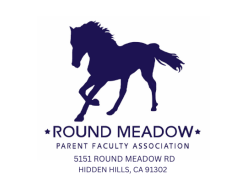 Meeting MinutesDate April 9, 2024 | Meeting called to order by Jen at 6:09In Attendance – Jennifer Vandenburg, Emily Austin, Kelly Vice, Sara Exner, Angie Glucksman, Christal and Jim Kass, Ashley, Beth Mellick, Zoom attendees (Ali Lapidus and others)Welcome Thanks to everyone for being hereApproval of MinutesMotion to approve by ChristalSecond by AshleyNone opposedApproved by PFA General MembershipPrincipal’s ReportApril – lot of eventsVAPA field trip – can answer questionsBookfairOutdoor ed next week for 5th gradersMACR space should be open in a few weeks – looks amazingLots of people helped to get it upWant it open at Open HouseWill have a consistent schedule next yearTreasurer’s ReportBy ChristalYes fund, closing in, people paid their bills, going to get around 200KLoss of 40K is offset by the sponsorships, APEX, …Have more fundraisers this year still, Spring Auction is a big oneHope we get to our targetRead-a-thon checks came in on planHave not paid APEX yet, 50 last year and 35 this year. Had 2 fundraisers back to back this yearOpen RMPFA Exec Board Positions for 2024-25 School YearElection for next year board, nominations openVP, Parliamentarian, Treasurer A/R, Room Parent Liason. Ali will be stepping into co president. Chair can pick Co-chair and Eboard can vote on it. Open for nominations for other open positionsReach out, we can talk to them about the positionPresident is a lot of work, others have duties but others are not an every day taskBoard is really friendly, good to work withApril 15 nominations close and vote at end of AprilWhat if no one nominates? 3 people are on the verge of stepping inCriteria: can staff be on board – yes if child goes to the schoolBudget Proposal for 2024/2025 School YearMet with EboardProposed Yes Fund of 270KTaking field trip out of Yes Fund blue level, every family will pay separately, it used to always be that wayUsed to get a notice if you didn’t contribute for field tripsIt is a big expense, everyone goes on fieldtrips and we want everyone to go New ideas for Yes Fund kickoffRaffle if contribute to yes by certain date, still have yes fund swag80-85% did the form, not everyone paid50% did at blue level minimum40% did less Employee match – only $15KMaybe we can link to site that shows if company sponsorsYes Fund reflects money on staffing and we are seeing increase in staffing costs. VAPA is decreasing and we want to be forward thinking to keep RM special, to bring in additional staff, to not have to cut staffingWill we have to increase funding – depends on state budget, raises, …We have been able continue to fund our individuals, due to YES fundHave healthy reserves and can work on beautification projects Solar and turf are Measure S. Our campus is not designed for shade from Measure S Will get new floor, new stage, new curtain from district Looking to add RM logo on handball courtsAnswer to question: YMCA will be painted Holiday boutique may be re-imaginedWe can think about whether we need to do all of the events we have been doing, just because we have been?Culture Fair is part of Colt Kindness (existing committee)Great job on Culture Fair!Avoid doing 2 fundraisers back to backColt patrol – new ideas for incentives, Kelly to chair next yearInstead of Kinder round up and registration, one big welcome back event. Yes fund, Swag, without the pressure of registration Can rent games but no inflatable and no ridesSTEM was in budget for 2K originally and it could be increased next year if neededNo specific plans to bring back the recorderLine item to continue funding library, MACR space and GardenNoticing the proposed budget and vote will happen next meetingEvents and Committee HappeningsAPEX, March 4-15, 2024 - Thank You!Around the World Culture Fair, March 22, 2024 – Thank You!Spring Auction, April 9-12, 2024 live until Friday at 9pm, many great things donated, new website is user friendly, low costs for an auctionBook Fair, April 12-18, 2024Special Friday for 5th grader, they are visiting FridayDonut day on TuesdayGrand event on 17thGood turnout for last grand eventWill work on streamlining Hiccup last time – where to have lunch75-100 grandparents, didn’t know where to goMaybe put brown tables outside, open up field for parkingStaff Appreciation Week, April 29-May 3, 2024More info to comeGame Night, May 10, 2024Luau theme, bingo, staff table?Last week to purchase yearbook – this weekOpen House Art Fair, May 16, 2024Help frame artworkSTEM Showcase, May 21, 2024Sent flyers home before the break28 signups showing interestOne 5th grade class didn’t get it until today Signup is to show interestWill need another signup to submit project in order to get it judged Ask middle school/ high school science teachers for guest judgesMay 21 5-6:30Exner can send email to Calabasas HSEnrichment Robotics may help, have to look into itWill be sharing links and it can go on webpageWant to get student to promote it, will work with student councilDodger Day, June 2, 20241pm, $50 per ticketIt will be fun170 tickets Open it on 15th after the bookfair Can order more for next yearLimit of 6 per familyThey will acknowledge the School at the game5th grade – beach day, can’t go in water due to board policyPlanning lots of activities, sand castle, relay race, frisbee, they will have great timeTuesday culminationWednesday field party and then party in Hidden HillsAmazing fundraising – 36K when goal was 30KVAPAGood opportunityHard to get enough busses because of competing events Will be livestreamWill do school performance for parents by grade level on different days as an assembly for parents, discussing dates, try to see if Ms Bodenseick can be present. Does not have to be with Friday assembly. Meeting adjourned at 7:17pm by Jen and EmilyClosing – Next Meeting May 14, 2024 at 8:15am